PřehledBěhem této lekce studenti pochopí využití senzorů v rámci inteligentních technologií a jak mohou optimalizovat každodenní objekty a úkoly. Studenti navrhnou "chytrý zvonek", který obsahuje světlo, zachycení obrazu a zvuk.Klíčové informaceKlíčové informace ke sdílení:  Senzory shromažďují informace z okolního prostředí.Laserové bezpečnostní systémy pracují s paprsky světla – lasery, které se rozprostírají kolem něčeho, co mají chránit. Alarm se aktivuje, když něco naruší paprsek laseru.Aktivita:Omotejte červenou vlnu kolem nohou stolů a židlí a vytvořte bludiště ve třídě. Vysvětlete, že červená vlna představuje paprsky světla z laserů.Vysvětlete, že "lasery" byly nastaveny tak, aby chránily něco na druhé straně třídy.Studenti se mohou střídat a snažit se dostat na druhou stranu třídy, aniž by narušili" lasery".Klíčové informace ke sdílení:  Existuje spousta různých druhů senzorů a ty mohou být použity pro různé věci. Příklady senzorů jsou: teplota, blízkost (vzdálenost), světlo, tlak, kouř a teplo. Senzory lze použít ke zlepšení funkcí, automatizace a efektivity každodenních mechanismů. Senzory jsou typem inteligentní technologie.Díky elektronickému systému většina senzorů sbírá, analyzuje a přenáší informace o prostředí, na základě čehož může vyvolat změnu, např. zapnout/vypnout světlo nebo změnit teplotu. Tyto elektronické systémy jsou podobné elektrickým obvodům.Aktivita:Diskuse: obrázky různých senzorů, jejich funkce a využití: "Jaká je funkce těchto senzorů?"Diskutujte o funkci a použití zvonku. 
"Jak může být konstrukce zvonku efektivnější pomocí senzorů?"Klíčová slova:  45 nebo 90minutová lekceStruktura lekceCíle učeníÚvodRozpoznání důležitosti senzorů v inteligentních technologiích.Mini lekceVysvětlete účel různých senzorů a prokažte pochopení jejich vhodnosti využití.Příklad práce –
Pojďme stavět!Výzva 1Vytvořte "inteligentní zvonek" se zvukovou a vizuální výstrahou, která se aktivuje, když se někdo přiblíží.Výzva 1 –  Ladění!  Výzva 2Vytvořte vylepšení systému pro zachycení obrazu návštěvníka a ujistěte se, že je efektivnější pro uživatele se sluchovým postižením.Rozšiřující aktivityPříležitost rozšířit porozumění a reflexePožadované materiályPožadované materiályPožadované materiályPožadované materiálySADA SAM Labs STEAMČervená vlna nebo stuhaPracovní listy lze použít vedle každé lekce. 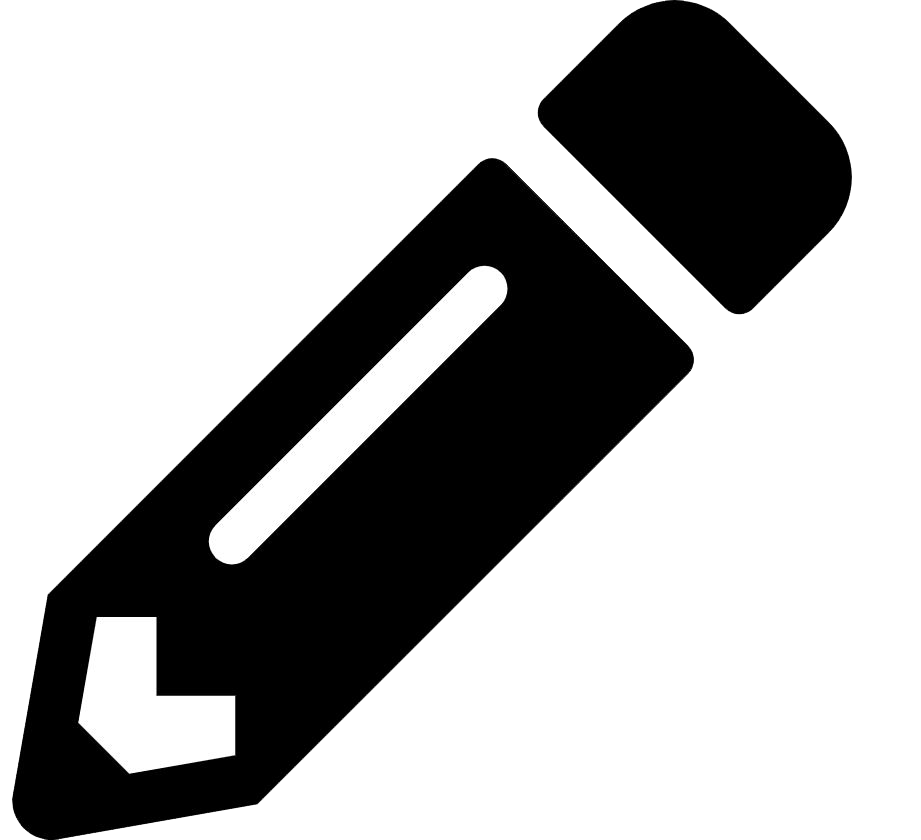 ÚvodSenzory a jejich využití v chytrých zařízeníchDalší: Studenti zvažují různé způsoby, jakými lze senzory používat.Mini lekce Vysvětlete účel využití různých senzorůV pracovním listě mohou studenti načrtnout návrh "chytrého zvonku". Studenti mohou dokončit aktivitu klíčových slov v pracovním listě.senzorZařízení, které detekuje nebo měří vstup z fyzického prostředí, zaznamenává data nebo reaguje na jejich hodnoty.laserIntenzivní paprsek světla promítaný ze zařízení.chytrá technologieTechnologie, která obsahuje různé senzory za účelem analýzy situace a odpovídající reakce.zvonekZvonek v budově, na který návštěvníci zazvoní, aby oznámili svůj příchod.funkceZamýšlený účel nebo výsledek použití předmětu.Pojďme diskutovat: "Který typ senzoru umožní výstrahu, když na něj někdo šlápne?“Příklad práce – Pojďme stavět!Použijte světelný senzor v systému. instrukcepracovní plochapoznámkyKrok 1 Zapnutí a spárování:1 RGB LED blok 1 blok světelného senzoru.Připojte bloky podle obrázku. 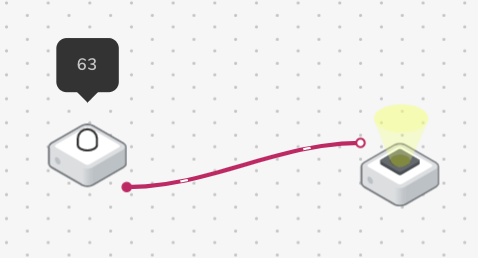 Možnost diskutovat o různých typech hodnot, které může světelný senzor mít. Jako senzor (0–100) nebo True /False jako tlačítko.Krok 2V nastavení RGB LED nastavte příslušnou barvu. Otestujte svůj systém.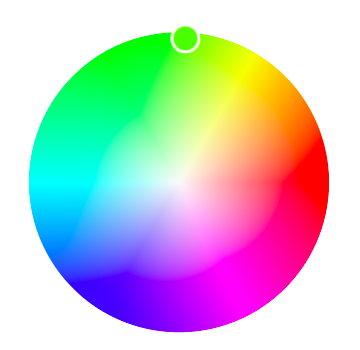 Diskutujte o tom, která barva bude ideální pro výstrahu zvonku. Výzva 1Vytvořte zvonek se zvukovou a vizuální výstrahou, která se aktivuje, když se někdo přiblíží.instrukcepracovní plochapoznámkyKrok 1Přetáhněte do pracovního prostoru:1 Blok filtru1 zapnutí/vypnutí blok1 blok přehrávače zvuku.Připojte bloky podle obrázku.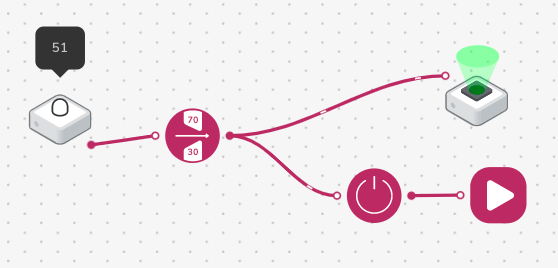 Vysvětlete, že k aktivaci přehrávače zvuku je potřeba blok zapnutí/vypnutí, protože nereaguje na různé hodnoty ze světelného senzoru.Krok 2V nastavení filtru nastavte "0–15".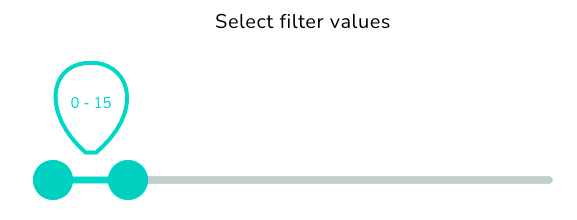 Vysvětlete, že filtr povolí pouze nastavené hodnoty.Možnost diskutovat o vhodných hodnotách, které představují stav, kdy někdo zastíní senzor (stojí před zvonkem).Krok 3 V nastavení přehrávače zvuku se ujistěte, že je vybrán "Zvonek". 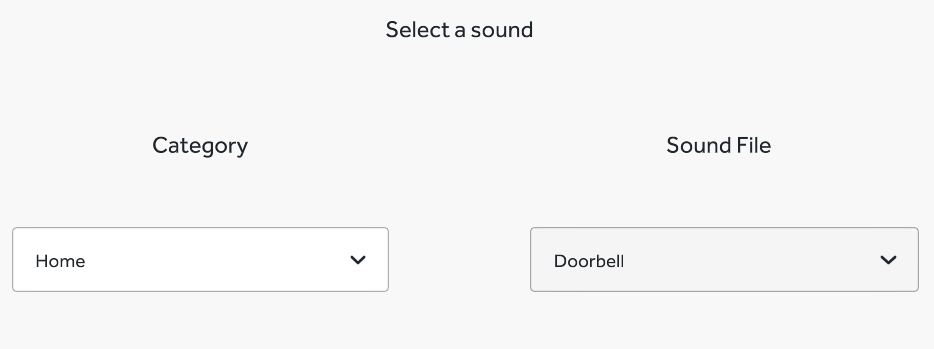 Možnost, aby si studenti vybrali z různých zvuků, které nahradí zvuk "zvonku". Krok 4Otestujte svůj systém. 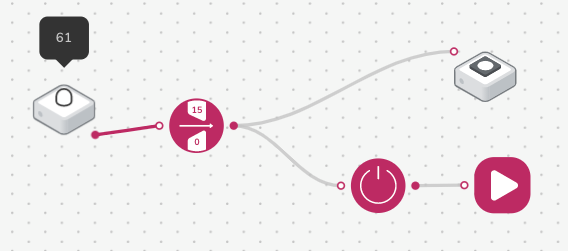 Vysvětlete, že když světelný senzor načte hodnotu mezi 0 a 15, rozsvítí se led dioda RGB a zazvoní přehrávač zvuku. Možnost diskutovat o podobnosti mezi elektrickým obvodem s přepínačem, který otevírá a zavírá obvod a světelným senzorem a blokem filtru.Kontrola porozumění: "Proč se v systému používá blok filtru? Co je to senzor?"Výzva 1 – Ladění!Jak můžeme zajistit, aby přehrávač zvuku zněl v nastaveném časovém intervalu?instrukcepracovní plochapoznámkyKrok 1 Přetáhněte do pracovního prostoru:1 Intervalový blok.Připojte bloky podle obrázku. 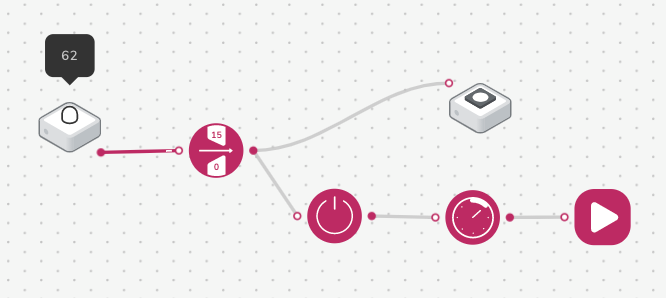 Krok 2V nastavení intervalu nastavte "6 sekund".Vysvětlete, že změna nastavení intervalu zajistí, že přehrávač zvuku nebude znít při každé změně čtení ze světelného senzoru, ale v nastavených intervalech (6 sekund), pokud jsou hodnoty světelného senzoru mezi "0" a "15". Výzva 2Vytvořte vylepšení systému pro zachycení obrazu návštěvníka a ujistěte se, že je efektivní pro uživatele se sluchovým postižením.instrukcepracovní plochapoznámkyKrok 1Přetáhněte do pracovního prostoru:2 další intervalové bloky.1 virtuální RGB LED1 Blok kamery.Připojte bloky podle obrázku.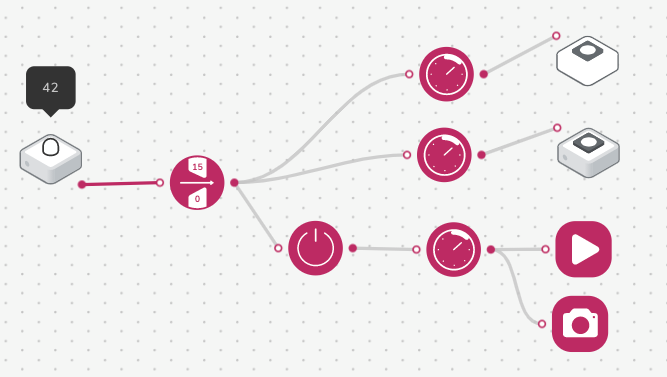 Pokud mají studenti přístup k druhému RGB LED bloku, lze jej použít.Vysvětlete, že všechny výstupy budou aktivovány, když jsou hodnoty světelného senzoru mezi "0" a "15". Kamera je druhý výstup, který bude aktivován pomocí zapnout/vypnout a intervalu.Krok 2V nastavení intervalových bloků připojených ke dvěma LED diodám RGB nastavte:"3 sekundy" "5 sekund".	Vysvětlete, že tím zajistíte, že led diody RGB se rozsvítí v nastavených různých intervalech. Příležitost diskutovat o příslušných nastaveních intervalů. Krok 3 V nastavení virtuální RGB LED nastavte barvu odlišnou od ostatních RGB LED. 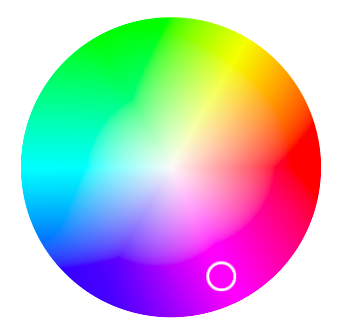 Povzbuďte studenty, aby zkontrolovali, zda je úroveň jasu na nejvyšší možné hodnotě.Krok 4Otestujte svůj systém.Diskutujte o použití systému jako prototypového nástroje.Diskutujte o účinnosti "inteligentního zvonku" a o tom, zda je nyní účinnější pro různé uživatele (tj. pro uživatele se sluchovým nebo zrakovým postižením). Studenti mohou dokončit aktivity v pracovním listě.Kontrola porozumění: "Jaká je role bloku Interval v systému? Proč je tento systém "chytrou" technologii?"Rozšiřující aktivityRozšiřující aktivityRozšiřující aktivity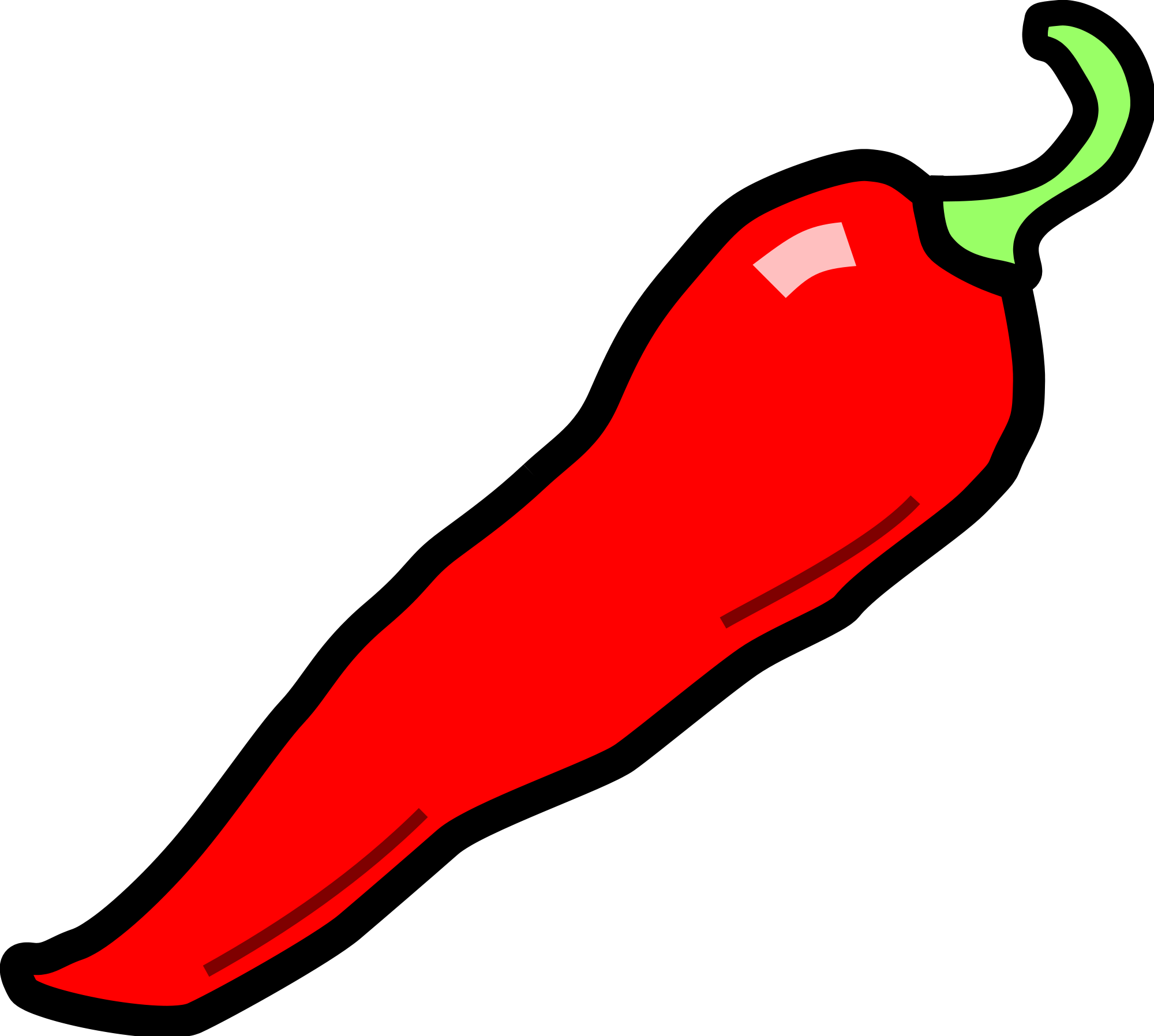 Experimentujte s bloky cyklus barev a cyklus jasu. Můžete vytvořit účinnější světelnou výstrahu pro váš "chytrý zvonek"?  Experimentujte s bloky bzučák a držet. Můžete vytvořit účinnější zvukovou výstrahu pro váš "chytrý zvonek"?Experimentujte s přidáním DC motoru. Můžete vytvořit pohyblivý prvek do svého "chytrého zvonku"?Závěr a reflexePosílení cílů učení. Studenti mohou:opatřit jejich systém popisky v pracovním listě. zamyslet se nad klíčovými informacemi tím, že dokončí aktivity v pracovním listě.